Vision Fund Grants for Flourishing Ministry Programs in Youth and Young Adult Ministry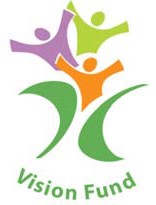 Application FormIs this the latest form? Check the Vision Fund webpage.Applicant DetailsProject DetailsRefereeThe use, retention and disclosure of personal information collected through this process is done in compliance with all applicable federal and provincial privacy legislation and adheres to the principles of the Personal Information Protection and Electronic Documents Act (S.C. 2000, c. 5). Project BudgetProject TotalProject FeasibilityDescribe your project, including your purpose and goals.Provide a clear description of your project. Make sure that your description answers the following questions:Why is this program needed in your community? How will your project meet this need?What steps have you already undertaken to realize the project?Who will manage the project? What is their background experience?With whom will you partner? What do they bring to the project?What steps will you take to realize the project?Where do you see the project in five years?Explain how you will use Flourishing Ministry funds in this project.Make sure that you answer the following questions:What will Flourishing Ministry funds be used to pay for?What other sources of funding have you found or applied for (e.g., fundraising, donations, other grants)?How do you plan to sustain the project in the future?Provide a Duty of Care Plan.Provide an Accessibility and Inclusivity Plan.Project OutcomesExplain how your project reaches out to youth and young adults.Make sure that you answer the following questions:What is the local, regional, and national impact of your project?What have you done—or will you do—to recruit youth and young adults into your project?How many youth and young adults from each community are expected to participate in the project?How will you reach out to youth beyond your community?Explain how youth and young adults are involved in planning and decision-making in your project.Answer the following questions:What role have youth and young adults played in planning the project?How do youth and young adults participate in leadership and decision-making in the project?How will youth and young adults be involved in organizing and running the project? Project PurposeExplain how your project supports objectives of The United Church of Canada’s Strategic Plan. Refer to the Program Description for more details.Invigorate Leadership: Does the project provide a leadership development opportunity for young people? Have young people been involved in the creation and design of the program or project? Does the program or project engage young people in vocational discernment?Embolden Justice: Does the project or program engage young people in learning about, advocating for, or initiating a justice activity? Does the project or activity align with calls from global or ecumenical partners to create a more just world? Have you consulted with Indigenous, racialized, or LGBTQIA+ communities as the project has been developed?Deepen Integrity: Does the project or program assist young people in leading the church toward a reduction in carbon outputs? Does the project or program support young people in using their voices to advocate for ecological justice? Does the project or program assist young people in responding to climate disasters? Does the project or program allow young people to reconnect with the earth?Strengthen Invitation: Does the program or project assist young people in sharing their faith and commitment to The United Church of Canada? Does the program or project seek to renew existing ministries with young people? Does the program or project seek to create a new community of young people? Does the program or project seek to reach out beyond those currently involved in the community or organization’s existing participants?If you have any questions about this application, consult the Vision Fund Grants for Flourishing Ministry Programs in Youth and Young Adult Ministry Program Description or contact the Program Assistant at visionfund@united-church.ca for more help.Before submitting your application, complete the following checklist:Application ChecklistE-mail all completed applications as Word (.docx) or PDF (.pdf) files to visionfund@united-church.ca.If you require assistance with completing the application, please contact the Program Assistant at 416-231-7680 or 1-800-268-3781, ext. 4186.Contact personPhone numberE-mail addressApplying bodyFull mailing address of applying bodyRegionProject nameProject summary(1 or 2 sentences)Amount requestedHas this project received vision funding in the past? (Yes/No)If yes, when, how much, and what elements of the project have changed?If yes, when, how much, and what elements of the project have changed?Project Timeline(1 or 2 sentences)Provide the name of one person in your faith community not related to the project, who can speak in support of it.Phone numberE-mail addressIncomeYear 1Year 2Year 3Vision Fund Grants for Flourishing Ministry Programs in Youth and Young Adult Ministry$$$Other grants and donationsOther grants and donationsOther grants and donationsOther grants and donations$$$$$$User fees and other operating revenuesUser fees and other operating revenuesUser fees and other operating revenuesUser fees and other operating revenues$$$$$$FundraisingFundraisingFundraisingFundraising$$$$$$Total Income$$$ExpensesExpensesExpensesExpensesTravelTravelTravelTravel$$$$$$EventsEventsEventsEvents$$$$$$EquipmentEquipmentEquipmentEquipment$$$$$$Salary and honorariaSalary and honorariaSalary and honorariaSalary and honoraria$$$$$$Total Expenses$$$Total Income less Total Expenses$$$I have contacted the Program Assistant about this application.I have provided complete answers to all questions above.I have provided a detailed budget.I have provided a complete Duty of Care Plan.I have provided a complete Accessibility and Inclusivity Plan.I have attached a signed authorization form to my application.All set!